Afzender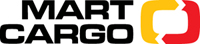 Voornaam, Achternaam………………………………………………………….………..….…(mobiele) Telefoon nummer  +  ………    …………………………Ophaaladres……………………………………………………………………………………………………………………………………………………SpanjeOphaaldatum ………………/…………………………/……………OntvangerVoornaam, Achternaam…………………………………………………………………………(mobiele) Telefoon nummer  +  ………    …………………………AfleveradresMouterij 10 A
2550 Kontich / Waarloos
BelgiëAfleverdatum ………………/…………………………/……………